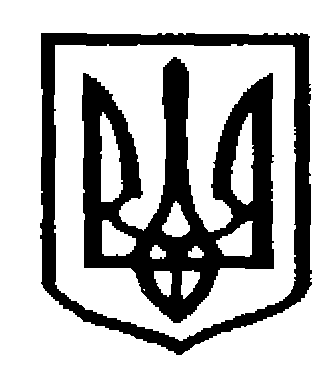 У К Р А Ї Н АЧернівецька міська радаУправління  освітивул. Героїв Майдану, 176, м. Чернівці, 58029 тел./факс (0372) 53-30-87  E-mail: osvitacv@gmail.com  Код ЄДРПОУ №02147345	На лист Чернівецького обласного відділення Комітету з фізичного виховання та спорту МОН України  від 31.05.2023  р.  № 172/04, в рамках відзначення Міжнародного дня захисту дітей,  у термін з 01 по 18 червня           2023 року заплановано проведення Всеукраїнського фізкультурно-оздоровчого заходу серед учнів «Рух – це здорово!».	З метою підтримки та участі в проєкті рекомендуємо проведення в закладах загальної середньої освіти різноманітних акцій, покликаних заохотити учнів до занять фізичною культурою та спортом (Регламент про проведення додається).	Просимо Вас надати до 13:00  1 червня 2023 року Програму проведення Заходу: https://docs.google.com/spreadsheets/d/1kQWpg35rO9az_V656rWDdUxDOKHClFLz/edit?usp=sharing&ouid=106507623713097855329&rtpof=true&sd=true   та одразу після завершення Заходу, але не пізніше 18.06.2023 звіт про проведення Заходу: https://docs.google.com/spreadsheets/d/1WnmGZx07HW-FiSjZo9BhawBuB6L7WtKG/edit?usp=sharing&ouid=106507623713097855329&rtpof=true&sd=true   Заступник начальника з фінансово-економічних питаньуправління  освіти                                                       Денис КРУГЛЕЦЬКИЙФедюк Р.Ю.________ № _______Керівникам закладів загальної середньої освіти